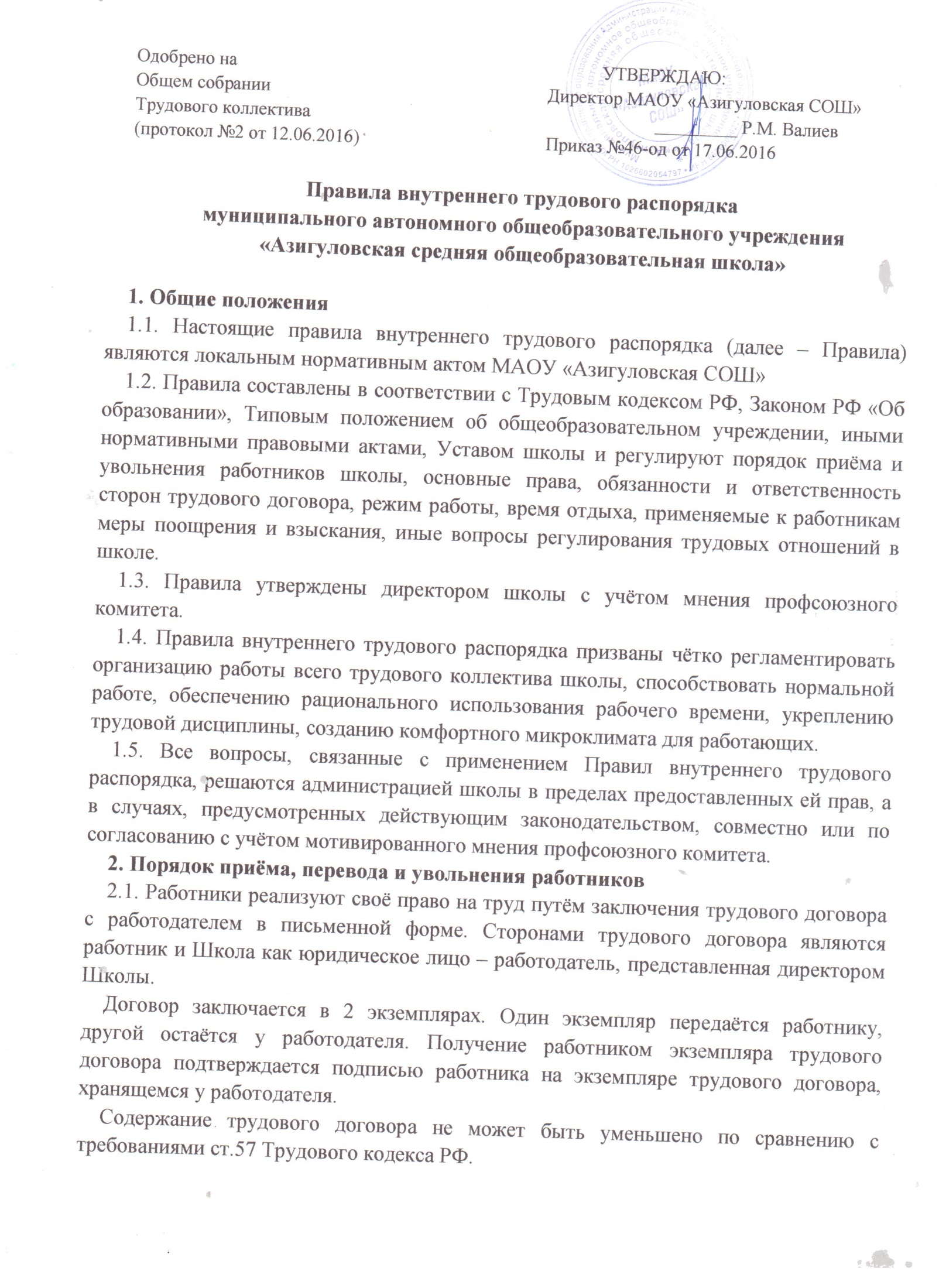 Одобрено на 							УТВЕРЖДАЮ: Общем собрании						Директор МАОУ «Азигуловская СОШ»Трудового коллектива 							_________ Р.М. Валиев(протокол №2 от 12.06.2016)				Приказ №46-од от 17.06.2016 Правила внутреннего трудового распорядка  муниципального автономного общеобразовательного учреждения  «Азигуловская средняя общеобразовательная школа»1. Общие положения1.1. Настоящие правила внутреннего трудового распорядка (далее – Правила) являются локальным нормативным актом МАОУ «Азигуловская СОШ»1.2. Правила составлены в соответствии с Трудовым кодексом РФ, Законом РФ «Об образовании», Типовым положением об общеобразовательном учреждении, иными нормативными правовыми актами, Уставом школы и регулируют порядок приёма и увольнения работников школы, основные права, обязанности и ответственность сторон трудового договора, режим работы, время отдыха, применяемые к работникам меры поощрения и взыскания, иные вопросы регулирования трудовых отношений в школе.1.3. Правила утверждены директором школы с учётом мнения профсоюзного комитета.1.4. Правила внутреннего трудового распорядка призваны чётко регламентировать организацию работы всего трудового коллектива школы, способствовать нормальной работе, обеспечению рационального использования рабочего времени, укреплению трудовой дисциплины, созданию комфортного микроклимата для работающих.1.5. Все вопросы, связанные с применением Правил внутреннего трудового распорядка, решаются администрацией школы в пределах предоставленных ей прав, а в случаях, предусмотренных действующим законодательством, совместно или по согласованию с учётом мотивированного мнения профсоюзного комитета.2. Порядок приёма, перевода и увольнения работников2.1. Работники реализуют своё право на труд путём заключения трудового договора с работодателем в письменной форме. Сторонами трудового договора являются работник и Школа как юридическое лицо – работодатель, представленная директором Школы.Договор заключается в 2 экземплярах. Один экземпляр передаётся работнику, другой остаётся у работодателя. Получение работником экземпляра трудового договора подтверждается подписью работника на экземпляре трудового договора, хранящемся у работодателя.Содержание трудового договора не может быть уменьшено по сравнению с требованиями ст.57 Трудового кодекса РФ.2.2. Приём на работу оформляется приказом руководителя, который издаётся на основании заключённого трудового договора. Приказ объявляется работнику под роспись в трёхдневный срок со дня фактического начала работы.При приёме на работу (до подписания трудового договора) работодатель обязан ознакомить работника под роспись с правилами внутреннего трудового распорядка, иными локальными нормативными актами, непосредственно связанными с трудовой деятельностью работника, коллективным договором.2.3. Трудовой договор может быть заключён:1) на неопределённый срок;2) на определённый срок.Срочный трудовой договор заключается в случаях, когда трудовые отношения не могут быть установлены на определённый срок с учётом характера предстоящей работы или условий её выполнения.Школа не может требовать заключения срочного трудового договора, если работа носит постоянный характер.2.4. Срочный трудовой договор заключается:на время исполнения обязанностей отсутствующего работника, за которым в соответствии с трудовым законодательством и иными нормативными актами, содержащими нормы трудового права, коллективным договором, соглашениями, локальными нормативными актами, трудовыми договором сохраняется место работы;на время выполнения временных (до двух месяцев) работ;для выполнения сезонных работ, когда в силу природных условий работа может производиться только в течение определённого периода (сезона);с лицами, направленными на работу за границу;для проведения работ, выходящих за рамки обычной деятельности работодателя (реконструкция, монтажные, пусконаладочные и другие работы), а также работ, связанных с заведомо временным (до одного года) расширением производства или объёма оказываемых услуг;с лицами, принимаемыми для выполнения заведомо определённой работы в случаях, когда её выполнение (завершение) не может быть определено конкретной датой;для выполнения работ, непосредственно связанных со стажировкой и профессиональным обучением работника;с лицами, направленными органами службы занятости населения на работы временного характера и общественные работы;в других случаях, предусмотренных Трудовым Кодексом или иными федеральными законами.2.5. По соглашению сторон срочный трудовой договор может заключаться:с руководителями, заместителями руководителей и главными бухгалтерами организаций независимо от их организационно-правовых форм и форм собственности;с лицами, обучающимися по очной форме обучения;с лицами, поступающими на работу по совместительству;с лицами временно исполняющими обязанности основного работника.2.6. Работник может быть принят на работу с испытательным сроком, который не может превышать 3 месяцев. Приём с испытательным сроком находит своё отражение в трудовом договоре и приказе по учреждению.В период испытания на работника распространяются положения трудового законодательства и иных нормативных правовых актов, содержащих нормы трудового права, коллективного договора, соглашений, локальных нормативных актов.Испытание при приёме на работу не устанавливается для:беременных женщин и женщин, имеющих детей в возрасте до полутора лет;лиц, не достигших возраста восемнадцати лет;лиц окончивших имеющие государственную аккредитацию образовательные учреждения начального, среднего и высшего профессионального образования и впервые поступающих на работу по полученной специальности в течение одного года со дня окончания образовательного учреждения;лиц, приглашённых на работу в порядке перевода от другого работодателя по согласованию между работодателями;лиц, заключающих трудовой договор на срок до двух месяцев.Срок испытания не может превышать трёх месяцев, а для руководителей организаций и их заместителей, руководителей филиалов, представительств или иных обособленных структурных подразделений организации – шести месяцев, если иное не установлено федеральным законом.При заключении трудового договора на срок от двух до шести месяцев испытание не может превышать двух недель.В срок испытания не засчитываются период временной нетрудоспособности работника и другие периоды, когда он фактически отсутствовал на работе. Отсутствие в трудовом договоре записи о приёме на работу с испытательным сроком означает, что работник принят на работу без испытания.При неудовлетворительном результате испытания работодатель имеет право до истечения срока испытания расторгнуть трудовой договор с работником, предупредив его об этом в письменной форме не позднее чем за три дня с указанием причин, послуживших основанием для признания этого работника не выдержавшим испытание. Решение работодателя работник имеет право обжаловать в судебном порядке.При неудовлетворительном результате испытания расторжение трудового договора производится без учёта мнения соответствующего профсоюзного органа и без выплаты выходного пособия.Если срок испытания истёк, а работник продолжает работу, то он считается выдержавшим испытание и последующее расторжение трудового договора допускается только на общих основаниях.Если в период испытания работник придёт к выводу, предложенная ему работа не является для него подходящей, то он имеет право расторгнуть трудовой договор по собственному желанию, предупредив об этом работодателя в письменной форме за три дня.2.7. При приёме на работу (заключении трудового договора) поступающий на работу предъявляет следующие документы:- паспорт или иной документ, удостоверяющий личность;- трудовую книжку (кроме поступающих на работу впервые или по совместительству);- документы воинского учёта для военнообязанных;- документ об образовании;- страховое свидетельство государственного пенсионного страхования.В случае отсутствия у лица, поступающего на работу, трудовой книжки в связи с её утратой, повреждением или по иной причине работодатель обязан по письменному заявлению этого лица (с указанием причины отсутствия трудовой книжки) оформить новую трудовую книжку.2.8. При приёме на работу по совместительству работник обязан предъявить паспорт и диплом об образовании.2.9. При приёме работника или переводе его в установленном порядке на другую работу администрация обязана ознакомить его со следующими документами:а) Уставом учреждения.б) Коллективным договором.в) Правилами внутреннего трудового распорядка.г) Должностными требованиями (инструкциями).д) Приказами по охране труда и пожарной безопасности.Провести первичный инструктаж по охране труда с записью в «Журнале первичного инструктажа по охране труда и технике безопасности».2.10. Работник обязан знать свои права и обязанности. Он не несёт ответственности за невыполнение требований нормативно-правовых актов, с которыми он не был ознакомлен.2.11. На всех работников, проработавших свыше пяти дней, ведутся трудовые книжки в установленном порядке, в случае, когда у данного работодателя является для работника основной.В трудовую книжку вносятся сведения о работнике, выполняемой им работе, переводах на другую постоянную работу и об увольнении работника, а также основания для прекращения трудового договора и сведения о награждениях за успехи в работе.Сведения о взысканиях в трудовую книжку не вносятся, за исключением случаев, когда дисциплинарным взысканием является увольнение.По желанию работника сведения о работе по совместительству вносятся в трудовую книжку по месту основной работы на основании документа, подтверждающего работу по совместительству.2.12. На каждого работника ведётся личное дело, которое состоит из личного листка по учёту кадров, автобиографии, копии документов об образовании, квалификации, профессиональной подготовке, медицинского заключения об отсутствии противопоказаний по состоянию здоровья для работы детских учреждениях, выписок из приказов о назначении, переводе, поощрениях и увольнениях. Кроме того, на каждого работника ведётся учётная карточка Т-2.Личное дело и карточка Т-2 хранятся в школе.Личное дело работника хранится в школе и после увольнения до достижения работником 75-летнего возраста.При приёме работника на работу делается соответствующая запись в «Книге учёта личного состава».2.13. Перевод работника на другую постоянную работу осуществляется с его письменного согласия. Временный перевод без согласия работника допускается при условии, если это необходимо для предотвращении опасности жизни и здоровью обучающихся, и является обязательным для работника.2.14. Запрещается необоснованный отказ в заключении трудового договора. Какое бы то ни было прямое или косвенное ограничение прав или установленных прямых или косвенных преимуществ при заключении трудового договора в зависимости от пола, расы, цвета кожи, национальности, языка, происхождения, возраста, места жительства (в том числе наличия или отсутствия регистрации по месту пребывания), а также других обстоятельств, не связанных с деловыми качествами работников, не допускается, за исключением случаев, предусмотренных федеральным законом.Запрещается отказывать в заключении трудового договора работникам, приглашённым в письменной форме на работу в порядке перевода от другого работодателя, в течение одного месяца со дня увольнения с прежнего места работы.По требованию лица, которому отказано в заключении трудового договора, работодатель обязан сообщить причину отказа в письменной форме.Отказ в заключении трудового договора может быть обжалован в суде.2.15. Прекращение трудового договора (увольнение) с работником может иметь место только по основаниям, предусмотренным трудовым законодательством.2.16. Работник имеет право расторгнуть трудовой договор, предупредив об этом работодателя в письменной форме не позднее, чем за две недели, если иной срок не установлен Трудовым Кодексом или иным федеральным законом. Течение указанного срока начинается на следующий день после получения работодателем заявления от работника об увольнении.По соглашению между работником и работодателем трудовой договор может быть расторгнут и до истечения срока предупреждения об увольнении.До истечения срока предупреждения об увольнении работник имеет право в любое время отозвать своё заявление. Увольнение в этом случае не производится.По истечении срока предупреждения об увольнении работник имеет право прекратить работу. В последний день работы работодатель обязан выдать работнику трудовую книжку, другие документы, связанные с работой, по письменному заявлению работника и произвести с ним окончательный расчёт.Если по истечении срока предупреждения об увольнении трудовой договор был расторгнут и работник не настаивал на увольнении, то действие трудового договора продолжается.2.17. Прекращение трудового договора оформляется приказом (распоряжением) работодателя.С приказом (распоряжением) работодателя о прекращении трудового договора работник должен быть ознакомлен под роспись. По требованию работника работодатель обязан выдать ему надлежащим образом заверенную копию указанного приказа (распоряжения). В случае, когда приказ (распоряжение) о прекращении трудового договора невозможно довести до сведения работника или работник отказывается ознакомиться с ним под роспись, на приказе (распоряжении) производится соответствующая запись.2.18. Днём прекращения трудового договора во всех случаях является последний день работы работника, за исключением случаев, когда работник фактически не работал, но за ним в соответствии с настоящим Кодексом или иным федеральным законом сохранялось место работы (должность).В день прекращения трудового договора работодатель обязан выдать работнику трудовую книжку и произвести с ним расчёт в соответствии со статьёй 140 ТК РФ. По письменному заявлению работника работодатель также обязан выдать ему заверенные надлежащим образом копии документов, связанных с работой.2.19. Запись в трудовую книжку об основании и о причине прекращения трудового договора должна производиться в точном соответствии с формулировками ТК РФ или иного федерального закона и со ссылкой на соответствующие стать, часть статьи, пункты статьи ТК РФ или иного федерального закона.В случае, когда в день прекращения трудового договора выдать трудовую книжку работнику невозможно в связи с его отсутствием либо отказом от её получения, работодатель обязан направить работнику уведомление о необходимости явиться за трудовой книжкой либо дать согласие на отправление её по почте. Со дня направления указанного уведомления работодатель освобождается от ответственности за задержку выдачи трудовой  книжки.2.20. При сокращении численности или штата работников преимущественным правом на оставлении на работе при равной производительности труда и квалификации дополнительно к основаниям, установленным Трудовым кодексом РФ, пользуются следующие категории работников: лица, предпенсионного возраста, которым до выхода на пенсию по старости остался срок не более одного года.2.21. Увольнение в связи с сокращением штата или численности работников допускается при условии невозможности перевода увольняемого работника, с его согласия, на другую работу, при условии письменного предупреждения за 2 месяца. Увольнение по сокращению штата работников организации проводиться руководителем учреждения с учётом мотивированного мнения профсоюзного комитета по п.2 ст.81 Трудового кодекса РФ.Также с учётом мотивированного мнения профсоюзного комитета может быть произведено увольнение работника в связи с «недостаточной квалификацией, подтверждённой результатами аттестации» (подпункт «б» п.3 ст. 81 Трудового кодекса РФ, и за «неоднократное неисполнение работником без уважительных причин трудовых обязанностей, если он имеет дисциплинарное взыскание» (п.5 ст. 81 Трудового кодекса РФ).Увольнение по этим основаниям происходит с учётом мнения профсоюзного комитета только в том случае, если увольняемые являются членами профсоюза.2.22. В связи с изменениями в организации работы школы и организации труда в школе (изменения количества классов, учебного плана; режима работы школы, введение новых форм обучения и воспитания, экспериментальной работы и т.п.) допускается при продолжении работы в той же должности, специальности, квалификации изменение существенных условий труда работника: система и размер оплаты труда, льготы, режим работы, изменение объёма учебной нагрузки, в том числе установления или отмены неполного рабочего времени, установление или отмена дополнительных видов работы (классного руководства, заведования кабинетом, мастерскими и т.д.), совмещение профессий, а также изменение других существенных условий труда.Работник должен быть поставлен  в известность об изменении условий его труда не позднее, чем за два месяца. Если прежние существенные условия труда не могут быть сохранены, а работник не согласен на продолжение работы в новых условиях, то трудовой договор прекращается по п.7 ст.77 Трудового кодекса РФ.2.23. Срочный трудовой договор прекращается с истечением срока его действия. О прекращении трудового договора в связи с истечением срока его действия работник должен быть предупреждён в письменной форме не менее чем за три календарных дня до увольнения, за исключением случаев, когда истекает срок действия срочного трудового договора, заключённого на время исполнения обязанностей отсутствующего работника.Трудовой договор, заключённый на время выполнения определённой работы, прекращается по завершении этой работы.Трудовой договор, заключённый на время исполнения обязанностей отсутствующего работника, прекращается с выходом этого работника на работу.Трудовой договор, заключённый для выполнения сезонных работ в течении определённого периода (сезона), прекращается по окончании этого периода (сезона).2.24. В случае истечения срочного трудового договора в период беременности женщины работодатель обязан по её письменному заявлению и при предоставлении медицинской справки, подтверждающей состояние беременности, продлить срок действия трудового договора до окончания беременности. Женщина, срок действия трудового договора с которой был продлён до окончания беременности, обязана по запросу работодателя, но не реже чем, один раз в три месяца представлять медицинскую справку, подтверждающую состояние беременности. Если при этим женщина фактически продолжает работать после окончания беременности, то работодатель имеет право расторгнуть трудовой договор с ней в связи и истечением срока его действия в течении недели со дня, когда работодатель узнал или должен был узнать о факте окончания беременности.Допускается увольнение женщины в связи с истечением срока трудового договора в период её беременности, если трудовой договор был заключён на время исполнения обязанностей отсутствующего работника и невозможно с письменного согласия женщины перевести её до окончания беременности на другую имеющуюся у работодателя работу (как вакантную должность или работу соответствующую квалификации женщины, так и вакантную нижестоящую должность или нижеоплачиваемую работу), которую женщина может выполнять  с учётом её состояния здоровья.2.25.Трудовой договор, заключённый на неопределённый срок с лицом, работающим по совместительству, может быть прекращён в случае приёма на работу работника, для которого эта работа будет являться основной, о чём работодатель в письменной форме предупреждает указанное лицо не менее чем за две недели до прекращения трудового договора.2.26. Основаниями для прекращения трудового договора с педагогическими работниками являются:1. повторное в течение одного года грубое нарушение Устава образовательного учреждения;2. применение, в том числе однократное, методов воспитания, связанных с физическим и (или) психическим насилием над личностью обучающегося, воспитанника.3. Основные права работниковРаботник имеет право на:3.1. заключение, изменение и расторжение трудового договора в порядке и на условиях, которые установлены Трудовым кодексом РФ и иными федеральными законами;3.2. предоставление ему работы, обусловленной трудовым договором;3.3. рабочее место, соответствующее условиям, предусмотренными стандартами организации и безопасности  труда и коллективным договором;3.4. своевременную и в полном объёме выплату заработной платы в соответствии с трудовым договором;3.5. отдых, обеспечиваемый установлением нормальной продолжительности рабочего времени, сокращённого рабочего времени для отдельных профессий и категорий работников, предоставлением еженедельных выходных дней, нерабочих праздничных дней, оплачиваемых ежегодных отпусков, в том числе удлинённых для отдельных категорий работников;3.6. полную достоверную информацию об условиях труда и требованиях охраны труда на рабочем месте;3.7. профессиональную подготовку и повышение своей квалификации;3.8. объединение, включая право на создание профессиональных союзов и вступление в них для защиты своих трудовых прав, свобод и законных интересов;3.9. участие в управлении Школой в формах, предусмотренных законодательством и уставом Школы;3.10. защиту своих трудовых прав, свобод, законных интересов всеми не запрещёнными законом способами;3.11. возмещение вреда, причинённого работнику в связи с исполнением им трудовых обязанностей;3.12. обязательное страхование в случаях, предусмотренных законодательством РФ;3.13. досрочный выход на пенсию по старости в соответствии с подпунктом 10 пункта 1 статьи 28 Федерального закона «О трудовых пенсиях в Российской Федерации».3.14. Участие в управлении учреждением:- обсуждать Коллективный договор и Правила внутреннего трудового распорядка;- быть избранным в Совет учреждения;- работать и принимать решения на заседаниях педагогического совета;- принимать решения на общем собрании коллектива педагогического учреждения.3.15. Защиту своей профессиональной чести и достоинства.3.16. Свободу выбора методики обучения и воспитания, учебных пособий и материалов, учебников, рекомендованных Министерством образования и науки РФ, в соответствии с учебной программой, утверждённой в школе, методов оценки знаний обучающихся.3.17. Прохождение аттестации на добровольной основе на любую квалификационную категорию.3.18. Работу по сокращённой 36-часовой рабочей неделе; не реже одного раза в 10 лет непрерывной педагогической работы использование длительного, до одного года, отпуска с сохранением непрерывного стажа работы, должности и учебной нагрузки; пользование ежегодным отпуском в размере 56 календарных дней.3.19. Повышение своей педагогической квалификации не реже одного раза в пять лет за счёт средств работодателя.3.20. Дисциплинарное расследование нарушений норм профессионального поведения или Устава образовательного учреждения возможно только по жалобе, данной в письменной форме, копия которой должна быть передана педагогическому работнику.3.21. Получение социальных гарантий и льгот, установленных законодательством РФ, учредителем, а также Коллективным договором образовательного учреждения.4.Основные обязанности работника4.1. Добросовестно выполнять обязанности, возложенные на него трудовым договором, законодательством о труде, Законом РФ «Об образовании», уставом школы, правилами внутреннего трудового распорядка; коллективным договором должностными инструкциями; приказами «Об охране труда» и «Пожарной безопасности», другими локальными актами, являющимися приложением к Уставу учреждения.4.2. Соблюдать трудовую дисциплину.4.3. Соблюдать правила внутреннего трудового распорядка.4.4. Выполнять установленные нормы труда.4.5. Соблюдать требования по охране труда и обеспечению безопасности труда.4.6. Бережно относиться к имуществу учреждения.4.7. Незамедлительно сообщать директору школы или дежурному администратору о возникновении ситуации, представляющей угрозу жизни и здоровью людей, либо сохранности имущества учреждения.4.8. Работник несёт материальную ответственность за ущерб, который привёл к уменьшению имущества учреждения или к ухудшению его состояния.4.9. За причинённый ущерб работник несёт материальную ответственность в пределах своего среднего месячного заработка.4.10. Полная материальная ответственность возлагается на работников, с которыми заключён договор о полной материальной ответственности в случаях:а) недостачи ценностей, вверенных ему на основании специального письменного договора или полученных им по разовому документу;б) умышленного причинения ущерба;в) причинение ущерба в состоянии алкогольного, наркотического или токсического опьянения;г) причинения ущерба в результате преступных действий работника, установленных приговором суда;д) причинения ущерба в результате административного проступка, если таковой установлен соответствующим государственным органом;е) разглашение сведений, составляющих охраняемую законом тайну (служебную, коммерческую или иную), в случаях, предусмотренных федеральными законами;ж) причинения ущерба не при исполнении работником трудовых обязанностей.4.11. Учитель обязан:а) вовремя приходить на работу, соблюдать установленную продолжительность рабочего времени, своевременно и точно исполнять распоряжения администрации;б) систематически, не реже одного раза в пять лет, повышать свою профессиональную квалификацию;в) быть примером в поведении и выполнении морального долга, как в школе, так и вне школы;г) полностью соблюдать требования по технике безопасности, производственной санитарии и пожарной безопасности, предусмотренные соответствующими правилами и инструкциями; обо всех случаях травматизма немедленно сообщать администрации;д) беречь общественную собственность, бережно использовать материалы, тепло и воду, воспитывать у учащихся бережное отношение к государственному имуществу;е) ежегодно в установленные сроки проходить медицинские осмотры, флюорографию, сдавать анализы.4.12. Содержать рабочее место, мебель, оборудование и приспособления в исправном и аккуратном состоянии, соблюдать чистоту в помещениях школы.4.13. Соблюдать установленный порядок хранения материальных ценностей и документов.4.14. Своевременно заполнять и аккуратно вести установленную документацию.4.15. Приходить на работу за 10 минут до начала своих уроков по расписанию и за 20 минут в случае дежурства с классом по школе.4.16. Круг конкретных функциональных обязанностей, которые каждый работник выполняет по своей должности, специальности и квалификации, определяется должностными инструкциями, утверждёнными директором школы на основании квалификационных характеристик, тарифно-квалификационных  справочников и нормативных документов.4.17. Со звонком начать урок и со звонком его окончить, не допуская бесполезной траты учебного времени.4.18. Иметь, поурочные планы на каждый учебный час, включая классные часы.4.19. Независимо от расписания уроков присутствовать на всех мероприятиях, запланированных для учителей и учащихся, в соответствии со своими должностными обязанностями, планом работы школы.4.20. К первому дню каждой учебной четверти иметь тематический план работы.4.21. Выполнять распоряжения учебной части точно и в срок.4.22. Выполнять все приказы директора школы безоговорочно, при несогласии с приказом обжаловать выполненный приказ в комиссии по трудовым спорам.4.23. Классный руководитель обязан в соответствии с расписанием и планом воспитательной работы один раз в неделю проводить классные часы. Планы воспитательной работы составляются один раз в год.4.24. Классный руководитель занимается с классом воспитательной внеурочной работой согласно имеющемуся плану воспитательной работы, а также проводит периодически, но не менее четырёх раз за учебный год, классные родительские собрания.4.25. Классный руководитель обязан один раз в неделю проводить проверку выставления оценок в дневниках учащихся.4.26. Педагогическим и другим работникам школы запрещается:- изменять по своему усмотрению расписание занятий и график работы;- отменять, удлинять или сокращать продолжительность уроков (занятий) и перерывов (перемен) между ними;- удалять учащегося с уроков;- курить в помещениях школы.4.27. Посторонним лицам разрешается присутствовать на уроках с согласия учителя и разрешения директора школы. Вход в класс (группу) после начала урока разрешается в исключительных случаях только директору школы и его заместителям.Во время проведения уроков (занятий) не разрешается делать педагогическим работникам замечания по поводу их работы в присутствии учащихся.4.28. Администрация школы организует учёт явки на работу и уход с неё всех работников школы.В случае неявки на работу по болезни работник обязан при наличии такой возможности известить администрацию как можно ранее, а также предоставить листок временной нетрудоспособности в первый день выхода на работу.4.29. В помещениях школы запрещается:-нахождение в верхней одежде и головных уборах;- громкий разговор и шум в коридорах во время занятий.4.30. Быть вежливыми, внимательными к детям, родителям учащихся и членам коллектива, не унижать их честь и достоинство, знать и уважать прав участников образовательного процесса, требовать исполнения обязанностей.4.31. Систематически повышать свой теоретический и культурный уровень, деловую квалификацию.4.32. Быть примером достойного поведения на работе, в быту и в общественных местах.4.33. Проходить в установленные сроки периодические медицинские осмотры в соответствии с Инструкцией о проведении медицинских осмотров, своевременно делать необходимые прививки.4.34. Педагогические работники школы несут ответственность за жизнь и здоровье детей. Они обязаны во время образовательного процесса, при проведении внеклассных и внешкольных мероприятий, организуемых школой принимать все разумные меры для предотвращения травматизма и несчастных случаев с обучающимися и другими работниками школы; при травмах и несчастных случаях оказывать посильную помощь пострадавшим; о всех случаях незамедлительно сообщать администрации Школы.4.35. Круг конкретных трудовых обязанностей (работ) педагогических работников, вспомогательного и обслуживающего персонала школы определяется их должностными инструкциями, соответствующими локальными правовыми актами и иными правовыми актами.5. Основные права администрацииДиректор учреждения имеет право:5.1. Вести коллективные переговоры и заключать коллективные договоры.5.2. Заключать, расторгать и изменять трудовые договоры в соответствии с Трудовым кодексом РФ.5.3. Поощрять работников за добросовестный труд.5.4. Требовать соблюдения Правил внутреннего распорядка.5.5. Представлять учреждение во всех инстанциях.5.6. Распоряжаться имуществом и материальными ценностями.5.7. Устанавливать штатное расписание в пределах выделенного фонда заработной платы.5.8. Устанавливать ставки заработной платы на основе Единой тарифной сетки или другого правительственного документа и решения аттестационной комиссии. Разрабатывать и утверждать с учётом мнения профсоюзного комитета Положение о надбавках, доплатах и премиях.5.9. Утверждать учебный план, расписание занятий и графиков работы.5.10. Издавать приказы, инструкции и другие локальные акты, обязательные для выполнения всеми работниками учреждения. Перечень локальных актов, издаваемых с учётом мнения профсоюзного комитета утверждён Коллективным договором.5.11. Распределять учебную нагрузку на следующий учебный год, а также график отпусков с учётом мнения профсоюзного комитета.5.12. Контролировать совместно со своими заместителями по учебно-воспитательной работе деятельность учителей, в том числе путём посещения и разбора уроков и всех других видов учебных и воспитательных мероприятий.5.13. Назначать классных руководителей, председателей методических объединений (заведующих кафедр), секретаря педагогического совета.5.14. Решать другие вопросы, не отнесённые к деятельности Учреждения, Совета учреждения, Попечительского совета.5.15. Являться председателем педагогического совета.5.16. Приостанавливать решения педагогического совета или другого органа самоуправления, если они противоречат действующему законодательству.5.17. Быть государственным опекуном (попечителем) воспитанников из числа детей-сирот и детей, оставшихся без попечения родителей, защищать их законные права и интересы (личные, имущественные, жилищные, трудовые и др.).6. Основные обязанности администрацииАдминистрация школы обязана:6.1. Соблюдать условия трудового договора, локальные нормативные акты, условия коллективного договора и права работников;6.2. Предоставлять работникам работу в соответствии с трудовым договором;6.3. Знакомить работников под роспись с принимаемыми локальными нормативными актами, непосредственно связанными с их трудовой деятельностью.6.4. Организовать труд педагогов и других работников школ так, чтобы каждый работал по своей специальности и квалификации; закрепить за каждым работником определённое рабочее место; своевременно знакомить педагогических работников с расписанием занятий и графиком работы; сообщать им до ухода в отпуск  их учебную нагрузку на следующий учебный год.6.5. Обеспечить безопасные условия труда и учёбы, исправное состояние помещений, отопления, освещения, вентиляции, инвентаря и прочего оборудования, наличие необходимых для работы материалов.6.6. Обеспечивать работников документацией, оборудованием, инструментами и иными средствами, необходимыми для исполнения ими трудовых обязанностей.6.7. Совершенствовать организацию труда, своевременно и в полном размере выплачивать заработную плату два раза в месяц в установленные сроки.6.8. Принимать меры по обеспечению трудовой дисциплины. Своевременно применять меры воздействия к нарушителям трудовой дисциплины.6.9. Осуществлять организаторскую работу, направленную на укрепление дисциплины, устранения потерь рабочего времени, рациональное использование трудовых ресурсов, формирование стабильных трудовых коллективов, создание благоприятных условий работы Школы.6.10. Соблюдать законодательство о труде, улучшать условия труда сотрудников и учащихся, обеспечивать надлежащее санитарно-техническое оборудование всех рабочих мест и мест отдыха, создавать условия труда, соответствующие правилам по охране труда, технике безопасности и санитарным правилам.6.11. Постоянно контролировать знание и соблюдение работниками и учащимися требований и инструкций по технике безопасности, пожарной безопасности, санитарии и гигиене.6.12. Принимать необходимые меры для профилактики травматизма, профессиональных и других заболеваний работников и учащихся.6.13. Создавать нормальные условия для хранения верхней одежды и другого имущества работников и учащихся.6.14. Своевременно предоставлять отпуск всем работникам школы в соответствии с графиками, утверждёнными не позже чем за две недели до окончания календарного года, компенсировать выходы на работу в установленный для данного работника выходной или праздничный день предоставлением другого дня отдыха или оплатой труда, предоставлять отгул за дежурства во внерабочее  время.615. Совершенствовать учебно-воспитательный процесс. Создавать условия для внедрения научной организации труда, осуществлять мероприятия по повышению качества работы, культуры труда; организовывать изучение, распространение и внедрение передового опыта работников данного и других трудовых коллективов школ;6.16. Обеспечивать систематическое повышение квалификации педагогическими и другими работниками школы.6.17. Своевременно рассматривать предложения работников, направленных на улучшение деятельности школы, поддерживать и поощрять лучших работников.6.18. Организовывать горячее питание для учащихся и работников школы.6.19. Осуществлять обязательное социальное страхование работников в порядке, установленном федеральным законом.6.20. Контролировать соблюдение работниками школы обязанностей, возложенных на них уставом школы, настоящими правилами, должностными инструкциями.6.21. Создавать условия, обеспечивающие участие работников в управлении организацией в предусмотренных Трудовым кодексом РФ, иными федеральными законами и коллективным договором формах.6.22. Принимать все необходимые меры по обеспечению безопасности для жизни и здоровья обучающихся во время образовательного процесса и участия в мероприятиях, организуемых Школой. О всех случаях травматизма и происшествиях незамедлительно сообщить в управление образованием.7. Режим работы7.1. Режим работы школы определяется «Положением об особенностях режима рабочего времени и времени отдыха педагогических и других  работников образовательных учреждений», уставом, коллективным договором, правилами внутреннего трудового распорядка и издаваемыми на этой основе приказами директора школы.7.2. Для педагогических работников, выполняющих свои обязанности непрерывно в течение рабочего дня, перерыв для приёма пищи не устанавливается. Работникам образовательного учреждения обеспечивается возможность приёма пищи одновременно вместе с обучающимися, воспитанниками или отдельно в специально отведённом для этой цели помещении.7.3. Устанавливается шестидневная рабочая неделя с одним выходным днём. Продолжительность рабочего дня (смены) для руководящего, административно-хозяйственного, обслуживающего и учебно-вспомогательного персонала определяется графиком работы, составленным из расчёта 40-часвой рабочей недели.Графики работы утверждаются директором школы и предусматривают время начала и окончания работы.Графики объявляются работнику под расписку и вывешиваются на видном месте не позже чем за один месяц до их введения и действие.7.4. Работа в установленные для работников графиками выходные дни запрещена и может иметь место лишь в случаях, предусмотренных законодательством, привлечение к работе в выходные и праздничные дни допускается с письменного согласия работника с учётом мнения выборного органа первичной профсоюзной организации. Привлечение к работе в выходные и нерабочие праздничные дни инвалидов, женщин, имеющих детей в возрасте до трёх лет, допускается только при условии, если это не запрещено им по состоянию здоровья.Они должны быть под роспись ознакомлены со своим правом отказаться от работы в выходной или нерабочий праздничный день. Дни отдыха за дежурство или работу в выходные или нерабочие праздничные дни предоставляются в порядке, предусмотренном Трудовым кодексом РФ.7.5. Для педагогических работников устанавливается сокращённая продолжительность рабочего времени не более 36 часов в неделю.Учебная нагрузка педагогического работника оговаривается в трудовом договоре, может ограничиваться верхним пределом в случаях, предусмотренных типовым положением об образовательном учреждении соответствующего типа и вида, утверждаемым Правительством РФ.7.6. Выполнение педагогической работы учителями, преподавателями, тренерами-преподавателями, педагогами дополнительного образования (далее – педагогические работники, ведущие преподавательскую работу) характеризуется наличием установленных норм времени только для выполнения педагогической работы, связанной с преподавательской работой.Выполнение другой части педагогической работы педагогическими работниками, ведущими преподавательскую работу, осуществляется в течение рабочего времени, которое не конкретизировано по количеству часов.Нормируемая часть рабочего времени работников, ведущих преподавательскую работу, определяется в астрономических часах и включает проводимые уроки (далее – учебные занятия) независимо от их продолжительности и короткие перерывы (перемены) между каждым учебным занятием, установленные для обучающихся. В том числе «динамический час» для обучающихся 1 класса. При этом количеству часов установленной учебной нагрузки соответствует количество проводимых указанными работниками учебных занятий продолжительностью, не превышающей 45 минут.Конкретная продолжительность учебных занятий а также перерывов (перемен) между ними предусматривается уставом либо локальным актом образовательного учреждения с учётом соответствующих санитарно-эпидемиологических правил и нормативов (СанПиН), утверждённых в установленном порядке. Выполнение преподавательской работы регулируется расписанием учебных занятий.При проведении спаренных учебных занятий неустановленные перерывы могут суммироваться и использоваться для выполнения другой педагогической работы в порядке, предусмотренном правилами внутреннего трудового распорядка образовательного учреждения.7.7. Другая часть педагогической работы работников, ведущих преподавательскую работу, требующая затрат рабочего времени, которое не конкретизировано по количеству часов, вытекает из их должностных обязанностей, предусмотренных уставом образовательного учреждения, правилами внутреннего трудового распорядка образовательного учреждения, тарифно-квалификационными (квалификационными) характеристиками, и регулируется графиками и планами работы, в т.ч. личными планами педагогического работника, и включает:выполнение обязанностей, связанных с участием в работе педагогических, методических советов, с работой по проведению родительских собраний, консультаций, оздоровительных, воспитательных и других мероприятий, предусмотренных образовательной программой;организацию и проведение методической, диагностической и консультативной помощи родителям (законным представителям), семьям, обучающим детей на дому в соответствии с медицинским заключением;время, затраченное непосредственно на подготовку к работе по обучению и воспитанию обучающихся, воспитанников, изучению их индивидуальных способностей, а также их семейных обстоятельств и жилищно-бытовых условий;периодические кратковременные дежурства в общеобразовательном учреждении в период образовательного процесса, которые при необходимости могут организовываться в целях подготовки к проведению занятий, наблюдения за выполнением режима дня обучающимися, воспитанниками, обеспечения порядка и дисциплины в течение учебного времени, в том числе во время перерывов между занятиями, устанавливаемых для отдыха обучающихся, воспитанников различной степени активности, приёма ими пищи. При составлении графика дежурств педагогических работников в образовательном учреждении в период проведения учебных занятий до их начала и после окончания учебных занятий учитываются сменность работы образовательного учреждения, режим рабочего времени каждого педагогического работника в соответствии с расписанием учебных занятий, общим планом мероприятий, другие особенности работы с тем, чтобы не допускать случаев длительного дежурства педагогических работников, дежурства в дни, когда учебная нагрузка отсутствует или незначительна. В дни работы к дежурству по образовательному учреждению педагогические работники привлекаются не ранее чем за 20 минут до начала учебных занятий и не позднее  20 минут после окончания  учебной смены.выполнение дополнительно возложенных на педагогических работников обязанностей, непосредственно связанных с образовательным процессом, с соответствующей дополнительной оплатой труда (классное руководство, проверка письменных работ, заведование учебными кабинетами и др.).7.8. Дни недели (периоды времени, в течение которых образовательное учреждение осуществляет свою деятельность), свободные для педагогических работников, ведущих преподавательскую работу, от проведения учебных занятий по расписанию, от выполнения иных обязанностей, регулируемых графиками планами работы, педагогический работник может использовать для повышения квалификации, самообразования, подготовки к занятиям и т.п.7.9. Учебную нагрузку педагогическим работникам на новый учебный год устанавливает директор с учётом мотивированного мнения профсоюзного комитета до ухода работника в отпуск.При этом:а) у педагогических работников, как правило, должна сохраняться преемственность классов и объём учебной нагрузки;б) неполная учебная нагрузка работника возможна только при его согласии, которое должно быть выражено в письменной форме;в) объём учебной нагрузки у педагогических работников должен быть, как правило, стабильным на протяжении всего учебного года.Изменение учебной нагрузки в течение учебного года возможно лишь в случаях, если изменилось количество классов или количество часов по учебному плану, учебной программе (ст.66 Типового положения об образовательном учреждении). Учебная нагрузка, объём которой больше или меньше нормы часов за ставку заработной платы, устанавливается только с письменного согласия работника.7.10. Расписание занятий составляется администрацией школы, исходя из педагогической целесообразности, с учётом наиболее благоприятного режима труда и отдыха учащихся и максимальной экономии времени педагогических работников.7.11. Периоды осенних, зимних, весенних и летних каникул, установленных для обучающихся, воспитанников образовательных учреждений и не совпадающие с ежегодными оплачиваемыми основными и дополнительными отпусками работников (далее – каникулярный период), являются для них рабочим временем.7.12. В каникулярный период педагогические работники осуществляют педагогическую, методическую, а также организационную работу, связанную с реализацией образовательной программы, в пределах нормируемой части их рабочего времени (установленного объёма учебной нагрузки (педагогический работы), определённой им до начала каникул, и времени необходимого для выполнения работ, предусмотренных пунктом правил внутреннего трудового распорядка, с сохранением заработной платы в установленном порядке.Учителя, осуществляющие индивидуальное обучение на дому детей в соответствии с медицинским заключением, в каникулярный период привлекаются к педагогической (методической, организационной) работе с учётом количества часов индивидуального обучения таких детей, установленного им до начала каникул. 7.13. Режим рабочего времени педагогических работников, принятых на работу во время летних каникул обучающихся, воспитанников, определяется в пределах нормы часов преподавательской (педагогической) работы в неделю, установленной за ставку заработной платы и времени, необходимого для выполнения других должностных обязанностей.7.14. Режим рабочего времени учебно-вспомогательного и обслуживающего персонала в каникулярный период определяется в пределах времени, установленного по занимаемой должности. Указанные работники в установленном законодательством порядке могут привлекаться для выполнения хозяйственных работ, не требующих специальных занятий.7.15. Режим рабочего времени всех работников в каникулярный период регулируется локальными актами образовательного учреждения и графиками работ с указанием их характера.7.16. Привлечение педагогических работников в каникулярный период, не совпадающий с их ежегодным оплачиваемым отпуском, к работе в оздоровительные лагеря и другие оздоровительные образовательные учреждения, находящиеся в другой местности, а также в качестве руководителей длительных (без возвращения в тот же день) походов, экспедиций, экскурсий, путешествий в другую местность может иметь место только с согласия работников.Режим рабочего времени указанных работников устанавливается с учётом выполняемой ими работы и определяется правилами внутреннего трудового распорядка образовательного учреждения, графиками работы, коллективным договором.7.17. Для работников, занимающих следующие должности, устанавливается ненормированный рабочий день:- директор школы,- заместители .Ненормированный рабочий день – особый режим работы, в соответствии с которым отдельные работники могут по распоряжению работодателя при необходимости эпизодически привлекаться к выполнению своих трудовых функций за пределами, установленной для них продолжительности рабочего времени.Работникам с ненормированным рабочим днём предоставляется ежегодный дополнительный оплачиваемый отпуск, продолжительность которого определяется правилами внутреннего трудового распорядка и который не может быть менее трёх календарных дней.7.18. Перевод работника для замещения отсутствующего работника может производиться без согласия в случаях, когда имеется угроза жизни и здоровью участников образовательного процесса, возникновения несчастных случаев и иных подобных чрезвычайных последствий. Если работник наряду со своей основной работой выполняет обязанности временно отсутствующего работника, то ему производится доплата в размере, определяемом соглашением сторон трудового договора.7.19. Общие собрания, заседания педагогического совета, занятая внутришкольных методических объединений (кафедр), совещания не должны продолжаться, как правило, более двух часов, родительские собрания – полутора часов, собрания школьников – одного часа, занятия кружков, секций – от 45 минут до полутора часов. Дежурство на мероприятиях воспитательного характера до 2,5 часов.8.Время отдыха.8.1. Всем работникам предоставляются выходные дни (еженедельный непрерывный отдых). При пятидневной рабочей неделе работникам предоставляются два выходных дня в неделю, при шестидневной рабочей неделе – один выходной день.Общим выходным днём является воскресенье. Вторым выходным днём при пятидневной рабочей неделе для работников МАОУ «Азигуловская СОШ» является суббота.8.2. По шестидневной рабочей неделе работают учителя и воспитатели, преподающие в классах, указанных в пункте 7.3. настоящих правил внутреннего трудового распорядка, а также администрация и технический персонал в соответствии с графиком, утверждённым директором школы.8.3.Нерабочими праздничными днями признаются выходные и праздничные дни утверждаемыми Правительством РФ.При совпадении выходного и нерабочего праздничного дней, выходной переносится на следующий день после праздничного рабочего дня.8.4. Работникам предоставляются ежегодные отпуска с сохранением места работы (должности) и среднего заработка.8.5. Ежегодный основной оплачиваемый отпуск имеет продолжительность 56 календарных дней для педагогических работников и 28 календарных дней для других работников. Нерабочие праздничные дни, приходящиеся на период ежегодного основного или ежегодного дополнительного оплачиваемого отпуска, в число календарных дней отпуска не включаются. 8.6. Женщинам по их заявлению и на основании выданного в установленном порядке листка нетрудоспособности предоставляются отпуска по беременности и родам продолжительностью 70 (в случае многоплодной беременности – 84) календарных дней до родов и 70 (в случае осложненных родов – 86, при рождении двух или более детей – 110) календарных дней после родов с выплатой пособия по государственному социальному страхованию, установленном федеральными законами размере.Отпуск по беременности и родам исчисляется суммарно и предоставляется женщине полностью независимо от числа дней, фактически использованных ею до родов.8.7. По заявлению женщины ей предоставляется отпуск по уходу за ребёнком до достижения им возраста трёх лет. Порядок сроки выплаты пособий по государственному социальному страхованию в период указанного отпуска определяются федеральными законами. Отпуска по уходу за ребёнком могут быть использованы полностью или по частям также отцом ребёнка, бабушкой, дедом, другими родственниками или опекуном, фактически осуществляющим уход за ребёнком.По заявлению женщины или лиц, указанных в части второй настоящей статьи, во время нахождения в отпусках по уходу за ребёнком они могут работать на условиях неполного рабочего времени или на дому с сохранением права на получение пособия по государственному социальному страхованиюНа период отпуска по уходу за ребёнком за работником сохраняется место работы (должность).Отпуска по уходу за ребёнком засчитываются в общий и непрерывный трудовой стаж, а также в стаж работы по специальности (за исключением случаев досрочного назначения трудовой пении по старости).8.8. Гарантии и компенсации работникам, совмещающим работу с обучением предоставляются в соответствии со статьями 173 – 177 Трудового кодекса РФ. Данные гарантии предоставляются работникам, получающим образование соответствующего уровня впервые.8.9. В стаж работы, дающий право на ежегодный основной оплачиваемый отпуск, не включаются:время отсутствия на работе без уважительных причин, в том числе вследствие его отстранения от работы в случаях предусмотренных статьёй 76 ТК РФ;время отпусков по уходу за ребёнком до достижения им установленного законом возраста;время предоставляемых по просьбе работника отпусков без сохранения заработной платы, если их общая продолжительность превышает 14 календарных дней в течение рабочего года.8.10. Право на использование отпуска за первый год работы возникает у работника по истечении шести календарных месяцев его непрерывной работы у данного работодателя.8.11. График отпусков утверждается директором школы с учётом мнения профсоюзного комитета не позднее чем за две недели до наступления календарного года. О времени отпуска работник должен быть извещён под роспись не позднее чем за две недели до его начала.Если работнику своевременно не была произведена оплата за время ежегодного оплачиваемого отпуска (т.е. позднее чем за три дня до начала отпуска), либо работник был предупреждён о времени начала отпуска позднее чем за две недели до его начала, то по письменному заявлению работника ему обязаны перенести отпуск на другой срок.Перенесение отпуска на следующий год допускается в исключительных случаях с согласия работника. Этот отпуск должен быть использован не позднее 12 месяцев после окончания рабочего года, за который он предоставлялся.8.12. Разделение отпуска на части возможно только с согласия работника, при этом хотя бы одна часть отпуска должна быть не менее 14 календарных дней.Отзыв работника из отпуска допускается только с его согласия.8.13. Часть ежегодно оплачиваемого отпуска, превышающая 28 календарных дней может быть заменена денежной компенсацией.8.14. При увольнении работнику выплачивается денежная компенсация за все неиспользованные отпуска.8.15. По семейным обстоятельствам и другим уважительным причинам работнику по его письменному заявлению может быть предоставлен отпуск без сохранения зарплаты, продолжительность которого определяется по соглашению между работником и работодателем.9. Меры поощрения.9.1. За добросовестный труд, успехи в обучении и воспитании детей, продолжительную и безупречную работу, новаторство в труде, эффективную работу и за другие достижения в работе применяются следующие поощрения:объявление благодарности;выдача премии;награждение ценным подарком;награждение почётными грамотами.Поощрение работников осуществляется на основании положения «О наградах».9.2. Инициаторами награждения могут выступить, помимо администрации школы, органы самоуправления: Совет старшеклассников, родительский комитетЗа особые трудовые заслуги школы может представлять работников к отраслевым наградам Министерства образования и науки;9.4. За выдающиеся заслуги работники могут представляться к награждению орденами и медалями России, а также к почётному званию «Заслуженный учитель Российской Федерации».Характеристика на учителя, представленного к званию «Заслуженный учитель Российской Федерации» обсуждается и утверждается на общем собрании работников школы.9.5. Награждение денежной премией осуществляется в соответствии с «Положением об оплате труда работников МАОУ «Азигуловская СОШ». При этом учитывается мнение профсоюзного комитета, если награждаемые являются членами профсоюза.9.6. Поощрения объявляются в приказе директора по учреждению, доводятся до сведения работника под роспись, заносятся в трудовую книжку работника и форму Т-2.Приказ о поощрении вывешивается на доске приказов и доводится до сведения всех работников школы.10. Меры дисциплинарного взыскания.10.1. Дисциплина труда – обязательное для всех работников подчинение правилам поведения, определённым в соответствии с Трудовым кодексом РФ, иными федеральными законами, локальными нормативными актами, трудовым договором.10.2. За совершение дисциплинарного проступка, т.е. неисполнение или ненадлежащее исполнение работником по его вине возложенных на него трудовых обязанностей, работодатель имеет право применить дисциплинарное взыскание.10.3. Виды дисциплинарных взысканий:1) замечание;2) выговор;3) увольнение по соответствующим основаниям.10.4. Дисциплинарное взыскание действует в течении календарного года. Если в течение года со дня применения дисциплинарного взыскания работник не будет подвергнут новому дисциплинарному взысканию, то он считается не имеющим дисциплинарного взыскания.10.5. Если в течение года работнику, имеющему дисциплинарное взыскание, объявляют новое дисциплинарное взыскание, то окончание срока действия первого дисциплинарного взыскания продлевается до окончания срока второго дисциплинарного взыскания.10.6. Работодатель вправе снять с работника дисциплинарное взыскание досрочно по собственной инициативе, по просьбе работника, ходатайству его руководителя или представительного органа работников.10.7. К дисциплинарным взысканиям относятся увольнение работника по следующим основаниям:неоднократное неисполнение работником без уважительных причин трудовых обязанностей, если он имеет дисциплинарное взыскание (пункт 5, статья 81 ТК РФ);однократное грубое нарушение работником трудовых обязанностей:а) прогула, т.е. отсутствие на рабочем месте без уважительных причин в течении всего рабочего дня (смены) независимо от его (её) продолжительности, а также в случае отсутствия на рабочем месте без уважительных причин более четырёх часов подряд в течении рабочего дня (смены);б) появление на работе (на своём рабочем месте либо на территории организации – работодателя или объекта, где по поручению работодателя работник должен выполнять трудовую функцию) в состоянии алкогольного, наркотического или иного токсического опьянения;в) разглашения охраняемой законом тайны (государственной, коммерческой, служебной и иной), ставшей известной работнику в связи с исполнением им трудовых обязанностей, в том числе разглашения персональных данных другого работника;г) совершения по месту работы хищения (в том числе мелкого) чужого имущества, растраты, умышленного его уничтожения или повреждения, установленных вступившим в законную силу приговором суда или постановлением судьи, органа, должностного лица, уполномоченных рассматривать дела об административных правонарушениях;д)  установленного комиссией по охране труда или уполномоченным по охране труда нарушения работником требований охраны труда, если это нарушение повлекло за собой тяжкие последствия (несчастный случай на производстве, авария, катастрофа) либо заведомо создавала реальную угрозу наступления таких последствий (пункт 6, статья 81 ТК РФ).Совершение виновных действий работником, непосредственно обслуживающим денежные или товарные ценности, если эти действия дают основание для утраты доверия к нему со стороны работодателя (пункт 7, статья 81 ТК РФ).Принятие необоснованного решения руководителем организации, его заместителями и главным бухгалтером, повлекшего за собой нарушение сохранности имущества, неправомерное его использование или иной ущерб имуществу организации (пункт 5, статья 81 ТК РФ).Однократное грубое нарушение руководителем организации, его заместителями своих трудовых обязанностей (пункт 10, статья 81 ТК РФ).Повторное в течение одного года грубое нарушение устава образовательного учреждения (пункт 1, статья 336 ТК РФ). 10.8. До применения дисциплинарного взыскания работодатель должен потребовать от работника письменное объяснение.Если по истечении двух рабочих дней указанное объяснение работником не предоставлено, то составляется соответствующий акт.Непредставление работником объяснения не является препятствием для применения дисциплинарного взыскания.10.9. Дисциплинарное взыскание применяется не позднее одного месяца со дня обнаружения проступка. Не считая времени болезни работника, пребывание в отпуске, а также времени, необходимого на учёт мнения представительного органа работников.10.10. Дисциплинарное взыскание не может быть применено  позднее шести месяцев со дня совершения проступка, а по результатам ревизии, проверки финансово-хозяйственной деятельности или аудиторской проверки – позднее двух лет со дня его совершения. В указанные сроки не включается время производства по уголовному делу.10.11. За каждый дисциплинарный проступок может быть применено только одно дисциплинарное взыскание.10.12. Приказ работодателя о применении дисциплинарного взыскания объявляется работнику под роспись в течение трёх рабочих дней со дня его издания, не считая времени отсутствия работника на работе.Если работник отказывается ознакомиться с указанным приказом под роспись, то составляется соответствующий акт.10.13. Дисциплинарное взыскание может быть обжаловано работником в государственную инспекцию труда или в комиссию по трудовым спорам.